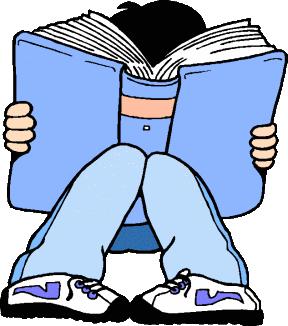 Maak de volgende vragen bij de theorie: Manieren van lezenWanneer lees je een tekst oriënterend?
Je wil naar de Efteling en je wilt opzoeken hoeveel een kaartje kost.Welke manier van lezen gebruik je?
Je hebt morgen een proefwerk van geschiedenis.
Welke manier van lezen gebruik je?
Je gaat een samenvatting maken voor dit proefwerk.
Welke manier van lezen is handig om hiervoor te gebruiken?